*koolipiim- Euroopa Koolipiima programmi alusel Euroopa Liidu poolt subsideeritud piimatooded**koolipuuviljad – Euroopa Koolipuuvilja programmi alusel Euroopa programmi Liidu poolt subsideeritud puu-jajuurviljad*** Seoses laste arvu muutumisega võimalikud menüüs muudatusedEsmaspäev 23.04.2018Hommikusöök:   Nuudlid munaga (sõim)                              Riivitud porgand(sõim)                              Makaronid munaga, porgand (aed)                              BarbarissiteePuuviljapaus:      Õun**    Lõunasöök:          Kala-riisisupp hapukoorega                               Täistera rukkileib                              Hautatud köögiviljad lihaga                              Hiinakapsa-tomatisalat toiduõligaÕhtuoode:            Kaerahalbepuder võiga                              Sai moosiga. Piim*                              Väske puuvili                                                   Neljapäev 26.04.2018Hommikusöök:     Odratangupuder võiga                                 Sai riivjuustuga                                Kakaojook piimaga Puuviljapaus:        BanaanLõunasöök:            Uurali hapukapsasupp hapukoorega                                 Peenleib                                  Kala hakk-kotlet,sõmer riis võiga                                Värske salat õlikastmegaÕhtuoode:              Köögiviljaraguu hapukoorega                                Keefir**                                Värske puuvili                                                            Teisipäev 24.04.2018Hommikusöök:    Hirsipuder võiga                               Maasikatoormoos                              Piim*Puuviljapaus:       ApelsinLõunasöök:           Juurviljasupp hapukoorega                                Seemneleib                               Pilaff sealihast                               Kapsa-porgandisalat toiduõligaÕhtuoode:            Kohupiima-marjavaht, sepik (sõim)                              Sõrnikud, hapukoor (aed)                              Mahlakissell                              Värske puuviliReede 27.04.2018Hommikusöök:      Riisipuder võiga                                Vaarikatoormoos                                 Piim*Puuviljapaus:         MelonLõunasöök:            Kartulisupp kanaga                                 Täistera rukkileib                                Tatrahautis hakkliha-ja porgandiga                                Hiinakapsa-v.kurgisalat hapukooregaÕhtuoode:              Vahustatud kohupiim, sai (sõim)                                  Kohupiimakorp (aed)                                 Tee                                 Värske puuvili                                                                                          Kolmapäev 25.04.2018Hommikusöök:    Neljaviljahelbepuder võiga                               Banaanitoormoos                              Piim* Puuviljapaus:       Pirn**Lõunasöök:          Hernesupp (kruupidega)                               Täistera rukkileib                              Hautatud kana hapukoorekastmes                              Kartulipüree võiga                              Keedetud peetÕhtuoode:            Kapsavormiroog, piimakaste                              Tee sidruniga                              Värske puuvili                                     NÄDALAMENÜÜ 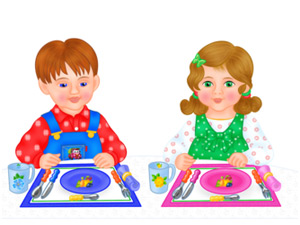 